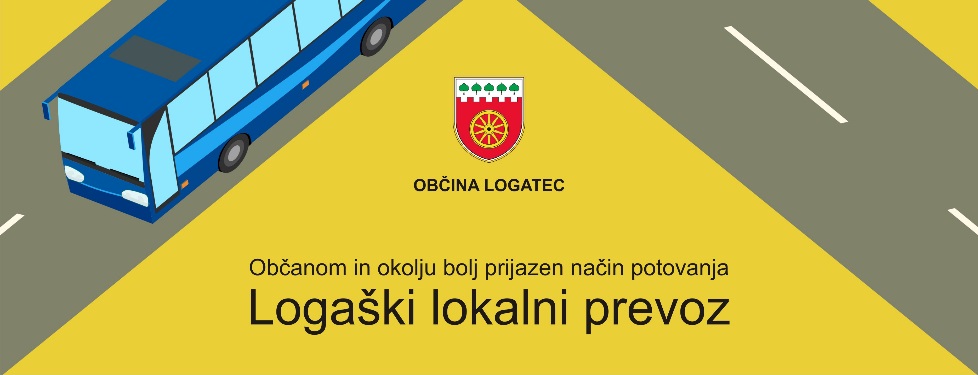 RELACIJA:  Grčarevec, Kalce – Logatec – ZapoljeVozi od ponedeljka do petka.RELACIJA:  Zapolje – Logatec – Kalce, GrčarevecVozi od ponedeljka do petka.RELACIJA:  Rovte – LogatecVozi od ponedeljka do petka.RELACIJA: Logatec – Rovte Vozi od ponedeljka do petka.RELACIJA:  Hotedršica – LogatecVozi od ponedeljka do petka, v času šolskega pouka.RELACIJA: Logatec – HotedršicaVozi od ponedeljka do petka, v času šolskega pouka.RELACIJA:  Jakovica – Laze – LogatecVozi od ponedeljka do petka, v času šolskega pouka.RELACIJA:  Logatec – Laze - JakovicaVozi od ponedeljka do petka, v času šolskega pouka.RELACIJA: Medvedje Brdo - Logatec Vozi od ponedeljka do petka, v času šolskega pouka.RELACIJA: Logatec – Medvedje BrdoVozi od ponedeljka do petka, v času šolskega pouka.RELACIJA: Turkov Grič - Logatec Vozi od ponedeljka do petka, v času šolskega pouka.RELACIJA: Logatec – Medvedje BrdoVozi od ponedeljka do petka, v času šolskega pouka.ŠT. POSTAJEIME POSTAJE1.AP Grčarevec7:359:259:2511:2515:4017:402.AP Kalce7:409:309:3011:3015:4517:453.OŠ Tabor7:43/////4.AP Gornji Logatec7:459:339:3311:3315:4817:485.AP Blekova vas7:469:349:3411:3415:4917:496.Dom starejših Logatec7:489:369:3611:3615:5117:517.Pavšičeva7:499:379:3711:3715:5217:528.Upravni center Logatec7:509:389:3811:3815:5317:589.Hofer/9:419:4111:4115:5617:5610.Martinj hrib7:559:449:4411:4415:5917:5911.Pokopališče, športna dvorana7:589:479:4711:4716:0218:0212.Zdravstveni dom7:599:489:4811:4816:0318:0313.Železniška postaja Logatec8:029:519:5111:5116:0618:0614.Kljukec, Tuš8:049:539:5311:5316:0818:0815.Mandrge8:059:549:5411:5416:0718:0716.Mercator, kartonaža8:079:569:5611:5616:0918:0917.GRC Zapolje8:1009:5909:5911:5916:1218:12ŠT. POSTAJEIME POSTAJE1.GRC Zapolje8:4010:4010:4012:5516:3018:302.Mercator, kartonaža8:4310:4310:4312:5816:3318:333.Mandrge8:4510:4510:4513:0016:3518:354.Kljukec, Tuš8:4610:4610:4613:0116:3618:365.Železniška postaja Logatec8:4810:4810:4813:0316:3818:386.Zdravstveni dom8:5110:5110:5113:0516:4118:417.Pokopališče, športna dvorana8:5210:5210:5213:0716:4318:438.Martinj hrib8:5510:5510:5513:1016:4618:469.Hofer8:5810:5810:5813:1316:4918:4910.Dom starejših Logatec9:0111:0111:0113:1616:5218:5211.Pavšičeva9:0211:0211:0213:1716:5318:5312.Upravni center Logatec9:0311:0311:0313:1816:5418:5413.AP Blekova vas9:0611:0611:0613:2216:5718:5714.AP Gornji Logatec9:0711:0711:0713:2316:5818:5815.OŠ Tabor///13:24//16.AP Kalce9:1011:1011:1013:2717:0119:0117.AP Grčarevec9:1511:1511:1513:3217:0619:06POSTAJARovte (cerkev)9:0014:00Rovte (Zajele)9:0214:02Petkovec9:0714:07Žibrše križišče9:0914:09Ceste9:1114:11Logatec9:1814:18POSTAJALogatec12:1017:20Ceste12:1717:27Žibrše križišče12:1917:29Petkovec12:2117:31Rovte (Zajele)12:2617:36Rovte (cerkev)12:2817:38POSTAJAAP Hotedršica7:10AP Novi Svet7:12AP Ravnik7:14OŠ Tabor7:19AP Krpan7:23POSTAJAAP Krpan14:15OŠ Tabor14:19AP Ravnik14:24AP Novi Svet14:26AP Hotedršica14:28POSTAJAJakovica7:50AP Laze7:55Pokopališče, športna dvorna8:05AP Krpan8:08POSTAJAAP Krpan14:40Pokopališče, športna dvorana14:45Laze 14:55Jakovica 15:00POSTAJAMedvedje Brdo (Gadovc)7:00Medvedje Brdo - Veharše7:03Medvedje Brdo - TavžntRoža7:10Rovtarske Žibrše (POŠ Žibrše)7:13Logatec7:25POSTAJALogatec13:27Rovtarske Žibrše (POŠ Žibrše)13:39Medvedje Brdo - TavžntRoža13:42Medvedje Brdo - Veharše13:49Medvedje Brdo (gadovc)13:52POSTAJATurkov Grič7:00Turkov Grič (K Kisovec)7:03Turkov Grič (K Ložanska dolina)7:05Ceste7:08Logatec7:18POSTAJALogatec13:25Ceste13:35Turkov Grič (K Ložanska dolina)13:38Turkov Grič (K Kisovec)13:40Turkov grič13:43